						ПРОЕКТ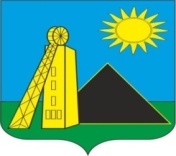 РОССИЙСКАЯ ФЕДЕРАЦИЯАДМИНИСТРАЦИЯ                                                                                                              УГЛЕРОДОВСКОГО ГОРОДСКОГО ПОСЕЛЕНИЯ
КРАСНОСУЛИНСКОГО РАЙОНА
РОСТОВСКОЙ ОБЛАСТИ                                              ПОСТАНОВЛЕНИЕ                                                               №                                п. УглеродовскийО размещении нестационарных  торговых объектов на территории Углеродовского городского городского поселения              В соответствии с Федеральным законом от 06.10.2003 № 131-ФЗ «Об общих принципах организации местного самоуправления в Российской Федерации», Федеральным законом от 28.12.2009 № 381-ФЗ «Об основах государственного регулирования торговой деятельности в Российской Федерации», Постановления Правительства Ростовской области от 18.09.2015 № 583 «О некоторых вопросах, связанных с размещением нестационарных торговых объектов на земельных участках, находящихся в муниципальной собственности, а также на землях или земельных участках, государственная собственность на которые не разграничена», руководствуясь ст. 33 Устава муниципального образования «Углеродовское городское поселении», Администрация Углеродовского городского поселения городского поселенияПОСТАНОВЛЯЕТ:         1. Утвердить Положение о размещении нестационарных торговых объектов на территории Углеродовского городского поселения, согласно приложению к настоящему постановлению.2. Настоящее постановление подлежит обнародованию путем размещения на стендах Администрации Углеродовского городского поселения и размещению на официальном сайте Администрации Углеродовского городского поселения в информационно-телекоммуникационной сети «Интернет».3. Постановление Администрации Углеродовского городского поселения от 13.10.2017 № 122 «Об утверждении Положения размещения нестационарных торговых объектов на территории Углеродовского  городского поселения» считать утратившим силу.4. Контроль за исполнением настоящего постановления оставляю за собой.Глава АдминистрацииУглеродовского городского поселения                                                                        С. Г. ИльяевПриложение к постановлениюАдминистрации Углеродовскогогородского поселенияот   № ПОЛОЖЕНИЕО РАЗМЕЩЕНИИ НЕСТАЦИОНАРНЫХ ТОРГОВЫХ ОБЪЕКТОВНА УГЛЕРОДОВСКОГО ГОРОДСКОГО ПОСЕЛЕНИЯI. Общие положения1.1. Настоящее Положение определяет порядок размещения нестационарных торговых объектов, представляющих собой объекты торгового назначения, бытового обслуживания, общественного питания, расположенных во временных сооружениях или временных конструкциях, не связанных прочно с землей, вне зависимости от наличия или отсутствия подключения (технологического присоединения) к сетям инженерно-технического обеспечения, в том числе передвижных сооружениях (далее - НТО) на землях или земельных участках, находящихся в муниципальной собственности муниципального образования «Углеродовское городское поселение», или государственная собственность на которые не разграничена, расположенных на территории Углеродовского городского поселения на основании договоров о размещении НТО сроком до 10 лет в соответствии со схемой размещения нестационарных торговых объектов (далее - Схема).Договоры о размещении НТО заключаются по результатам конкурса, проведенного в порядке, установленном настоящим Положением, либо без проведения конкурса для размещения НТО в случаях:1.1.1. Размещения на новый срок НТО, ранее размещенного на том же месте, предусмотренном схемой размещения нестационарных торговых объектов, хозяйствующим субъектом, исполнившим свои обязанности по ранее заключенному договору о размещении.1.1.2. Размещения НТО, ранее размещенного на том же месте, предусмотренном Схемой, хозяйствующим субъектом, надлежащим образом, исполнявшим свои обязательства по договору аренды земельного участка, заключенному до 1 марта 2015 г. и действующему на день подачи хозяйствующим субъектом заявления о заключении договора о размещении нестационарного торгового объекта без проведения конкурса.1.1.3. Предоставления компенсационного (свободного) места при досрочном прекращении действия договора о размещении при принятии органом местного самоуправления решений:о необходимости ремонта и (или) реконструкции автомобильных дорог в случае, если нахождение НТО препятствует осуществлению указанных работ;об использовании территории, занимаемой НТО, для целей, связанных с развитием улично-дорожной сети, размещением остановок городского общественного транспорта, оборудованием бордюров, организацией парковочных мест, иных элементов благоустройства, установка которых осуществляется в рамках государственных и муниципальных программ по благоустройству территорий;о размещении объектов капитального строительства.1.1.4. Размещения НТО, функционирующих во время проведения праздничных, фестивальных мероприятий, имеющих краткосрочный характер (до 10 дней).1.1.5. Размещение сезонных НТО.1.2. Требования, предусмотренные настоящим Положением, не распространяются на отношения, связанные с размещением НТО:находящихся в Схеме на территориях розничных рынков;при проведении выставок, ярмарок;автомагазинов,  сельхозтоваропроизводителей, реализующих собственную продукцию, сезонных (летних) кафе, при стационарных объектах общественного питания.1.3. К сезонным НТО относятся временные объекты, размещаемые в сооружениях из сборно-разборных конструкций либо за ограждением с использованием декоративных элементов, покрытий, зонтов и т.д., оснащенные торгово-техническим оборудованием, функционирующие до 7 месяцев в год:с 1 апреля по 31 октября - летние кафе при стационарных предприятиях общественного питания - временные сооружения или временные конструкции, предназначенные для дополнительного обслуживания питанием и отдыха потребителей, непосредственно примыкающие к капитальному зданию, строению, сооружению, в котором осуществляется деятельность по оказанию услуг общественного питания предприятием общественного питания;с 1 июня по 31 октября - бахчевой развал - специально оборудованная временная конструкция в виде обособленной открытой площадки или установленной палатки, предназначенная для продажи сезонных бахчевых культур;с 1 мая по 30 сентября - объекты по реализации мороженого, безалкогольных напитков;с 1 мая по 31 октября - объекты по оказанию досуговых услуг населению, таких, как прокат детского игрового, спортивного инвентаря и оборудования, организация игровых площадок с использованием надувных конструкций, бильярда, тира и т.п.с 20 ноября по 15 января - елочный базар - специально оборудованная временная конструкция в виде обособленной открытой площадки для новогодней (рождественской) продажи натуральных хвойных деревьев и веток хвойных деревьев.1.4. К нестационарным торговым объектам относятся:павильон - отдельно стоящее строение (часть строения) или сооружение (часть сооружения) с замкнутым пространством, имеющее торговый зал и рассчитанное на одно или несколько рабочих мест продавцов;киоск - нестационарный торговый объект, представляющий собой сооружение без торгового зала с замкнутым пространством, внутри которого оборудовано одно рабочее место продавца и осуществляется хранение товарного запаса;автомагазин (торговый автофургон, автолавка и т.п.) - Нестационарный торговый объект, представляющий собой автотранспортное или транспортное средство (прицеп, полуприцеп) с размещенным в кузове торговым оборудованием, при условии образования в результате его остановки (или установки) одного или нескольких рабочих мест продавцов, на котором(ых) осуществляют предложение товаров, их отпуск и расчет с покупателями;автоцистерна - нестационарный передвижной торговый объект, представляющий собой изотермическую емкость, установленную на базе автотранспортного средства или прицепа (полуприцепа), предназначенную для осуществления развозной торговли жидкими товарами в розлив (молоком, квасом и др.), живой рыбой и другими гидробионтами (ракообразными, моллюскамии пр.);тележка - нестационарный торговый объект, представляющий собой оснащенную колесным механизмом конструкцию на одно рабочее место и предназначенный для перемещения и продажи штучных товаров в потребительской упаковке;торговый автомат (вендинговый автомат) - Нестационарный торговый объект, представляющий собой техническое устройство, предназначенное для автоматизации процессов продажи, оплаты и выдачи штучных товаров в потребительской упаковке в месте нахождения устройства без участия продавца;галерея - Нестационарный торговый объект, выполненный в едином архитектурном стиле, состоящий из совокупности, но не более пяти (в одном ряду) специализированных павильонов или киосков, симметрично расположенных напротив друг друга, обеспечивающих беспрепятственный проход для покупателей, объединенных под единой временной светопрозрачной кровлей, не несущей теплоизоляционную функцию;объекты по оказанию досуговых услуг населению - сезонные объекты по оказанию таких услуг, как прокат детского игрового, спортивного инвентаря и оборудования, организация игровых площадок с использованием надувных конструкций, бильярда, тира и т.п.1.5. Предоставление права на размещение НТО по результатам конкурса устанавливается сроком 10 лет.1.6. Размещение НТО на территории Углеродовского городского поселения, на землях или земельных участках, находящихся в муниципальной собственности муниципального образования «Углеродовское городское поселение», а также на землях или земельных участках, государственная собственность на которые не разграничена, расположенных на территории Углеродовского городского поселения осуществляется с учетом необходимости обеспечения устойчивого развития территорий, в том числе исключения негативного влияния объектов на пешеходную и транспортную инфраструктуру.1.7. НТО, размещенные в отсутствие правовых оснований на их размещение, в частности, размещенные после прекращения или расторжения договоров на право размещения НТО, являются незаконно размещенными.1.8. Размещение Объектов на основании Договора осуществляется без предоставления земельных участков в аренду и установления сервитута.1.9. По Договору взимается плата за размещение Объекта.1.10. Размер платы за размещение Объекта может быть пересмотрен не чаще одного раза в год.1.11. Размер платы за размещение Объекта определяется:1.11.1. в соответствии с порядком расчета цены Договора на размещение Объекта (приложение 1 к настоящему Положению);1.11.2. по результатам проведения конкурса (для вновь возводимых Объектов). Начальные (стартовые) цены конкурсов определяются в соответствии с пунктом 1.12.1 настоящего Положения.Размер платы за размещение Объекта, определенный в соответствии с настоящим пунктом, а также пунктом 1.12.1 настоящего Положения, подлежит ежегодной индексации с учетом прогнозируемого уровня инфляции, предусмотренного федеральным законом о федеральном бюджете на очередной финансовый год и плановый период и установленного по состоянию на начало очередного финансового года, не чаще одного раза в год.1.12. Внесение изменений в Договор в части изменения платы за размещение НТО, в соответствии с пунктом 1.12.2, осуществляется путем направления Участнику уведомления. Внесение изменений в остальные условия Договора осуществляются путем заключения дополнительного соглашения, подписываемого сторонами Договора.II. Проведение конкурса на право заключения договорао размещении НТО2.1. Предметом конкурса является предоставление права на размещение НТО на территории Углеродовского городского поселения в соответствии со Схемой размещения НТО.2.2. В конкурсе вправе принимать участие индивидуальные предприниматели и юридические лица (далее - заявители), подавшие заявку о предоставлении права на размещение НТО по форме, согласно приложению №2 к настоящему положению с приложением документов, указанных в пункте 2.12. настоящего Положения.2.3. Уполномоченный орган определяет условия внесения задатка в размере 80% от начальной (минимальной) суммы платы по договору.2.4. Заявка является документом, выражающим намерение заявителя принять участие в конкурсе.2.5. Условия допуска к участию в конкурсе:2.5.1. Заявителем может быть любое юридическое лицо независимо от организационно-правовой формы, формы собственности, места нахождения и места происхождения капитала или индивидуальный предприниматель, претендующие на заключение договора и подавшие заявку на участие в конкурсе (далее - заявитель).2.5.2. Заявитель не допускается комиссией по проведению конкурсов, торгов, аукционов к участию в конкурсе в случаях:1) непредставления документов, определенных пунктом 2.12  настоящего Положения, либо наличия в таких документах недостоверных сведений;2) невнесения задатка;3) несоответствия заявки на участие в конкурсе требованиям, установленным в извещении, в том числе наличия в таких заявках предложения о цене договора ниже начальной цены договора (цены лота);4) подачи заявки на участие в конкурсе заявителем, не указанным в пункте 2.5.1. настоящего Положения;5) наличия решения о ликвидации заявителя - юридического лица или наличие решения арбитражного суда о признании заявителя - юридического лица, индивидуального предпринимателя банкротом и об открытии конкурсного производства;6) наличие решения о приостановлении деятельности заявителя в порядке, предусмотренном Кодексом Российской Федерации об административных правонарушениях, на день рассмотрения заявки на участие в конкурсе.2.5.3. Отказ в допуске к участию в конкурсе по иным основаниям, кроме случаев, указанных в пункте 2.5.2. настоящего Положения, не допускается.2.5.4. В случае установления факта недостоверности сведений, содержащихся в документах, представленных заявителем или участником конкурса, комиссия по проведению конкурсов, торгов, аукционов обязана отстранить такого заявителя от участия в конкурсе на любом этапе их проведения. Протокол об отстранении заявителя от участия в конкурсе подлежит размещению на официальном сайте Администрации Углеродовского городского поселения, в срок не позднее дня, следующего за днем принятия такого решения. При этом в протоколе указываются установленные факты недостоверных сведений.2.6. Комиссия по проведению конкурсов, торгов, аукционов на территории Углеродовского городского поселения состоит из пяти членов, определяющих участников и победителей конкурса. Состав комиссии по проведению конкурсов, торгов, аукционов утверждается правовым актом Администрации Углеродовского городского поселения.Формой работы комиссии по проведению конкурсов, торгов, аукционов являются заседания. Заседания конкурсной комиссии проводятся по мере необходимости. Заседание считается правомочным, если на нем присутствует не менее половины от общего числа ее членов.2.7. Заседания комиссии по проведению конкурсов, торгов, аукционов открывает и ведет Председатель, в случае его отсутствия заместитель председателя комиссии по проведению конкурсов, торгов, аукционов (далее - председательствующий).2.8. Администрация Углеродовского городского поселения (далее - уполномоченный орган) обеспечивает обнародование извещения о проведении конкурса и размещает извещение на официальном сайте Администрации Углеродовского городского поселения не менее чем за тридцать дней до дня окончания подачи заявок на участие в конкурсе.2.9. Извещение должно содержать следующую информацию:наименование, место нахождения, почтовый адрес, адрес электронной почты и номер контактного телефона уполномоченного органа;предмет конкурса;срок, на который заключается договор о размещении НТО;требования, предъявляемые к участникам конкурса;срок, место и порядок предоставления конкурсной документации;порядок, место, дату начала, дату и время окончания срока подачи заявок на участие в конкурсе. При этом датой начала срока подачи заявок на участие в конкурсе является день, следующий за днем размещения на официальном сайте Администрации Углеродовского городского поселения извещения о проведении конкурса. Дата и время окончания срока подачи заявок на участие в конкурсе устанавливается в соответствии с пунктом 2.20 настоящего Положения;порядок и срок отзыва заявок на участие в конкурсе, порядок внесения изменений в такие заявки. При этом срок отзыва заявок на участие в конкурсе устанавливается в соответствии с пунктом 2.17 настоящего Положения;порядок оценки и сопоставления заявок на участие в конкурсе, установленный в соответствии с пунктом 2.22 настоящего Положения;место, дата и время вскрытия конвертов с заявками на участие в конкурсе;требование о внесении задатка, а также размер задатка;срок, в течение которого уполномоченный орган вправе отказаться от проведения конкурса;размер задатка и реквизиты для его внесения.2.10. Уполномоченный орган вправе принять решение о внесении изменений в извещение о проведении конкурса не позднее, чем за пять дней до даты окончания подачи заявок на участие в конкурсе. В течение одного дня с даты принятия указанного решения такие изменения размещаются на официальном сайте Администрации Углеродовского городского поселения. При этом срок подачи заявок на участие в конкурсе должен быть продлен таким образом, чтобы с даты размещения на официальном сайте Администрации Углеродовского городского поселения внесенных изменений в извещение о проведении конкурса до даты окончания подачи заявок на участие в конкурсе он составлял не менее двадцати дней.2.11. Уполномоченный орган вправе отказаться от проведения конкурса не позднее, чем за пять дней до даты окончания срока подачи заявок на участие в конкурсе. Извещение об отказе от проведения конкурса размещается на официальном сайте Администрации Углеродовского городского поселения в течение одного дня с даты принятия решения об отказе от проведения конкурса. В течение двух рабочих дней с даты принятия указанного решения уполномоченный орган вскрывает (в случае если на конверте не указаны почтовый адрес (для юридического лица) или сведения о месте жительства для индивидуального предпринимателя заявителя) конверты с заявками на участие в конкурсе, и направляет соответствующие уведомления всем заявителям. В случае если установлено требование о внесении задатка, уполномоченный орган возвращает заявителям денежные средства, внесенные в качестве задатка, в течение пяти рабочих дней с даты принятия решения об отказе от проведения конкурса.2.12 . Порядок подачи заявок на участие в конкурсе2.12.1. Заявка на участие в конкурсе подается в срок указанном в извещении и по форме, согласно приложению №2 к настоящему положению. Подача заявки на участие в конкурсе является акцептом оферты в соответствии со ст. 438 Гражданского кодекса Российской Федерации.2.12.2. Заявка на участие в конкурсе подается в письменной форме в запечатанном конверте. При этом на конверте указывается:наименование конкурса;фирменное наименование, почтовый адрес (для юридического лица), фамилия, имя, отчество, сведения о месте жительства (для индивидуального предпринимателя);адреса размещения НТО, по которым подается заявка, в соответствии со Схемой, актуальной на дату проведения конкурса.На конверте не допускается наличие признаков повреждений. В случае их выявления заявка и конверт с документами подлежат возврату.2.12.3. Заявка на участие в конкурсе должна содержать:1) сведения и документы о заявителе, подавшем такую заявку:а) фирменное наименование (наименование), сведения об организационно-правовой форме, о месте нахождения, почтовый адрес (для юридического лица), фамилия, имя, отчество, паспортные данные, сведения о месте жительства (для индивидуального предпринимателя), номер контактного телефона; б) полученную не ранее чем за шесть месяцев до даты размещения на официальном сайте Администрации Углеродовского городского поселения извещения о проведении конкурса выписку из единого государственного реестра юридических лиц или нотариально заверенную копию такой выписки (для юридических лиц), полученную не ранее чем за шесть месяцев до даты размещения на официальном сайте Администрации Углеродовского городского поселения извещения о проведении конкурса выписку из единого государственного реестра индивидуальных предпринимателей или нотариально заверенную копию такой выписки (для индивидуальных предпринимателей), надлежащим образом заверенный перевод на русский язык документов о государственной регистрации юридического лица или индивидуального предпринимателя в соответствии с законодательством соответствующего государства (для иностранных лиц), полученные не ранее чем за шесть месяцев до даты размещения на официальном сайте Администрации Углеродовского городского поселения извещения о проведении конкурса;в) документ, подтверждающий полномочия лица на осуществление действий от имени заявителя - юридического лица (копия решения о назначении или об избрании либо приказа о назначении физического лица на должность, в соответствии с которым такое физическое лицо обладает правом действовать от имени заявителя без доверенности) (далее - руководитель). В случае если от имени заявителя действует иное лицо, заявка на участие в конкурсе должна содержать также доверенность на осуществление действий от имени заявителя, заверенную печатью заявителя и подписанную руководителем заявителя (для юридических лиц) или уполномоченным этим руководителем лицом, либо нотариально заверенную копию такой доверенности. В случае если указанная доверенность подписана лицом, уполномоченным руководителем заявителя, заявка на участие в конкурсе должна содержать также документ, подтверждающий полномочия такого лица;г) документы, характеризующие квалификацию заявителя, в случае если в конкурсной документации указан такой критерий оценки заявок на участие в конкурсе, как квалификация участника конкурса;д) копии учредительных документов заявителя (для юридических лиц);ж) заявление об отсутствии решения о ликвидации заявителя - юридического лица, об отсутствии решения арбитражного суда о признании заявителя - юридического лица, индивидуального предпринимателя банкротом и об открытии конкурсного производства, об отсутствии решения о приостановлении деятельности заявителя в порядке, предусмотренном Кодексом Российской Федерации об административных правонарушениях;2) Предложение о цене договора о размещении НТО в сторону увеличения от базового размера финансового предложения;3) Эскиз (дизайн-проект), согласованный с уполномоченным главным специалистом отдела земельно-имущественных отношений и строительства Администрации Углеродовского городского поселения;4) предложения об условиях исполнения договора, которые являются критериями оценки заявок на участие в конкурсе:5) документы или копии документов, подтверждающие внесение задатка. 2.13. Уполномоченный орган не вправе требовать от заявителей иное, за исключением документов и сведений, предусмотренных пунктом 2.12 настоящего Положения. Не допускается требовать от заявителя предоставление оригиналов документов.2.14. Заявитель вправе подать только одну заявку на участие в конкурсе в отношении каждого предмета конкурса (лота).2.15. Прием заявок на участие в конкурсе прекращается в день вскрытия конвертов с такими заявками с учетом положений пункта 2.20.2. настоящего Положения.2.16. Заявители, уполномоченный орган, комиссия по проведению конкурсов, торгов, аукционов, обязаны обеспечить конфиденциальность сведений, содержащихся в заявках на участие в конкурсе, до вскрытия конвертов с заявками на участие в конкурсе.2.17. Заявитель вправе изменить или отозвать заявку на участие в конкурсе в любое время до момента вскрытия комиссией по проведению конкурсов, торгов, аукционов конвертов с заявками на участие в конкурсе. Организатор конкурса обязан вернуть задаток заявителю, отозвавшему заявку на участие в конкурсе, в течение пяти рабочих дней с даты поступления уполномоченному органу уведомления об отзыве заявки на участие в конкурсе.2.18. Каждый конверт с заявкой на участие в конкурсе, поступившие в срок, указанный в извещении, регистрируются уполномоченным органом. По требованию заявителя уполномоченный орган выдают расписку в получении конверта с заявкой с указанием даты и времени его получения.2.19. В случае если по окончании срока подачи заявок на участие в конкурсе подана только одна заявка на участие в конкурсе или не подано ни одной заявки на участие в конкурсе, конкурс признается несостоявшимся. В случае если извещением предусмотрено два лота и более, конкурс признается несостоявшимся только в отношении тех лотов, в отношении которых подана только одна заявка или не подано ни одной заявки.2.20. Порядок вскрытия конвертов с заявками на участие в конкурсе: 2.20.1. Комиссией по проведению конкурсов, торгов, аукционов публично в день, время и в месте, указанные в извещении о проведении конкурса, вскрываются конверты с заявками на участие в конкурсе. 2.20.2. В день вскрытия конвертов с заявками на участие в конкурсе непосредственно перед вскрытием конвертов с заявками на участие в конкурсе или в случае проведения конкурса по нескольким лотам перед вскрытием конвертов с заявками на участие в конкурсе в отношении каждого лота, но не раньше времени, указанного в извещении о проведении конкурса, комиссия по проведению конкурсов, торгов, аукционов обязана объявить лицам, присутствующим при вскрытии конвертов с заявками на участие в конкурсе о возможности подать заявки на участие в конкурсе, изменить или отозвать поданные заявки на участие в конкурсе до вскрытия конвертов с заявками на участие в конкурсе.2.20.3. Комиссией по проведению конкурсов, торгов, аукционов осуществляется вскрытие конвертов с заявками на участие в конкурсе, которые поступили уполномоченному органу до вскрытия конвертов с заявками на участие в конкурсе. В случае установления факта подачи одним заявителем двух и более заявок на участие в конкурсе в отношении одного и того же лота при условии, что поданные ранее заявки этим заявителем не отозваны, все заявки на участие в конкурсе такого заявителя, поданные в отношении данного лота, не рассматриваются и возвращаются такому заявителю.2.20.4. Заявители или их представители вправе присутствовать при вскрытии конвертов с заявками на участие в конкурсе.2.20.5. При вскрытии конвертов с заявками на участие в конкурсе объявляются и заносятся в протокол вскрытия конвертов с заявками на участие в конкурсе наименование (для юридического лица), фамилия, имя, отчество (для индивидуального предпринимателя) и почтовый адрес каждого заявителя, конверт с заявкой на участие, в конкурсе которого вскрывается, наличие сведений и документов, предусмотренных конкурсной документацией, условия исполнения договора, указанные в такой заявке и являющиеся критерием оценки заявок на участие в конкурсе. В случае если по окончании срока подачи заявок на участие в конкурсе подана только одна заявка или не подано ни одной заявки, в указанный протокол вносится информация о признании конкурса несостоявшимся.2.20.6. Протокол вскрытия конвертов с заявками на участие в конкурсе ведется комиссией по проведению конкурсов, торгов, аукционов и подписывается всеми присутствующими членами комиссии непосредственно после вскрытия конвертов. Указанный протокол размещается на официальном сайте Администрации Углеродовского городского поселения в течение дня, следующего за днем его подписания.2.20.7. Комиссия по проведению конкурсов, торгов, аукционов обязана осуществлять аудио - или видеозапись вскрытия конвертов с заявками на участие в конкурсе. Любой заявитель, присутствующий при вскрытии конвертов с заявками на участие в конкурсе, вправе осуществлять аудио- и/или видеозапись вскрытия конвертов с заявками на участие в конкурсе.2.20.8. Конверты с заявками на участие в конкурсе, полученные после окончания срока подачи заявок на участие в конкурсе, вскрываются (в случае если на конверте не указаны почтовый адрес (для юридического лица) или сведения о месте жительства (для индивидуального предпринимателя), и в тот же день такие конверты и такие заявки возвращаются заявителям. В случае если было установлено требование о внесении задатка, организатор конкурса обязан вернуть задаток указанным заявителям в течение пяти рабочих дней с даты подписания протокола вскрытия конвертов с заявками на участие в конкурсе.2.21. Порядок рассмотрения заявок на участие в конкурсе2.21.1. Комиссия по проведению конкурсов, торгов, аукционов рассматривает заявки на участие в конкурсе на предмет соответствия требованиям, установленным в извещении.  2.21.2. Срок рассмотрения заявок на участие в конкурсе не может превышать двадцати дней с даты вскрытия конвертов с заявками на участие в конкурсе.2.21.3. На основании результатов рассмотрения заявок на участие в конкурсе комиссией по проведению конкурсов, торгов, аукционов принимается решение о допуске заявителя к участию в конкурсе и о признании заявителя участником конкурса или об отказе в допуске заявителя к участию в конкурсе в порядке и по основаниям, предусмотренным пунктом 2.5. настоящего Положения, которое оформляется протоколом рассмотрения заявок на участие в конкурсе. Протокол ведется комиссией по проведению конкурсов, торгов, аукционов и подписывается всеми присутствующими на заседании членами комиссии по проведению конкурсов, торгов, аукционов в день окончания рассмотрения заявок. Протокол должен содержать сведения о заявителях, решение о допуске заявителя к участию в конкурсе и о признании его участником конкурса или об отказе в допуске заявителя к участию в конкурсе с обоснованием такого решения и с указанием положений настоящего Положения, которым не соответствует заявитель, положений конкурсной документации, которым не соответствует его заявка на участие в конкурсе, положений такой заявки, не соответствующих требованиям указанным в извещении. Указанный протокол в день окончания рассмотрения заявок на участие в конкурсе размещается на официальном сайте Администрации Углеродовского городского поселения. Заявителям направляются уведомления о принятых комиссией по проведению конкурсов, торгов, аукционов решениях не позднее дня, следующего за днем подписания указанного протокола.2.21.4. Организатор конкурса обязан вернуть задаток заявителю, не допущенному к участию в конкурсе, в течение пяти рабочих дней с даты подписания протокола рассмотрения заявок.2.21.5. В случае если принято решение об отказе в допуске к участию в конкурсе всех заявителей или о допуске к участию в конкурсе и признании участником конкурса только одного заявителя, конкурс признается несостоявшимся. В случае если в извещении предусмотрено два лота и более, конкурс признается несостоявшимся только в отношении того лота, решение об отказе в допуске к участию в котором принято относительно всех заявителей, или решение о допуске к участию в котором и признании участником конкурса принято относительно только одного заявителя. При этом организатор конкурса обязан вернуть задаток заявителям, подавшим заявки на участие в конкурсе, в течение пяти рабочих дней с даты признания конкурса несостоявшимся, за исключением заявителя, признанного участником конкурса.2.22. Оценка и сопоставление заявок на участие в конкурсе:2.22.1. Комиссия по проведению конкурсов, торгов, аукционов осуществляет оценку и сопоставление заявок на участие в конкурсе, поданных заявителями, признанными участниками конкурса. Срок оценки и сопоставления таких заявок не может превышать десяти дней с даты подписания протокола рассмотрения заявок.2.22.2. Оценка и сопоставление заявок на участие в конкурсе осуществляются в целях выявления лучших условий исполнения договора в соответствии с критериями и в порядке, которые установлены в извещении.2.22.3. Для оценки заявок уполномоченный орган устанавливает в извещении о проведении конкурса следующие критерии оценки:а) характеризующиеся как стоимостные критерии оценки (Предложение о цене договора);б) характеризующиеся как нестоимостные критерии оценки.2.22.4. В извещении о проведении конкурса уполномоченный орган обязан указать используемые для определения участника критерии оценки и величины значимости критериев оценки, указанные в подпункте 3 пункта 2.12.3. 2.22.5. Сумма величин значимости критериев оценки, применяемых уполномоченным органом, должна составлять 100 процентов.2.22.6. Для оценки заявок по каждому критерию оценки используется 100-балльная шкала оценки. В отношении критерия оценки в извещение о проведении конкурса уполномоченным органом для каждого показателя устанавливается его значимость, в соответствии с которой будет производиться оценка, и формула расчета количества баллов, присуждаемых по таким показателям.Сумма величин значимости показателей критерия оценки должна составлять 100 процентов.2.22.7. Не допускается использование заказчиком критериев оценки или их величин значимости, не указанных в извещении о проведении конкурса в соответствии с подпунктом 3 пункта 2.12.32.22.8. Итоговый рейтинг заявки вычисляется как сумма рейтингов по каждому критерию оценки заявки.2.22.9. Количество баллов, присуждаемых по критерию оценки «Предложение о цене договора» определяется по формуле:где:Цбi – количество баллов, присуждаемых по критерию оценки «Предложение о цене договора»;Цi – предложение участника конкурса, заявка которого оценивается;Цmax – максимальное предложение из предложений всех участников конкурса, по критерию оценки «Предложение о цене договора»;КЗ – Коэффициент значимости показателя.Коэффициент значимости показателя по критерию оценки «Предложение о цене договора» равен 0,5 (50%).2.22.10. Количество баллов, присуждаемых по нестоимостным критериям оценки определяется по формуле:где:НЦБi – количество баллов, присуждаемых по нестоимостным критериям оценки;Кi – количество баллов по оцениваемому показателю, набранных участником конкурса заявка которого оценивается;Кmax – максимальное количество баллов по оцениваемому показателю;КЗ – Коэффициент значимости показателя.Коэффициент значимости показателя по критерию оценки «Архитектурные» - 0,3 (30%).Коэффициент значимости показателя по критерию оценки «Благоустройство прилегающей территории» - 0,2 (20%).2.22.11. В случае если заявки двух или более участников набирают одинаковое количество баллов, предпочтение отдается участнику, ранее других представившему заявку на участие в конкурсе.2.22.12. На основании результатов оценки и сопоставления заявок на участие в конкурсе комиссией по проведению конкурсов, торгов, аукционов каждой заявке на участие в конкурсе присваивается порядковый номер по мере уменьшения степени выгодности содержащихся в них условий исполнения договора. Заявке на участие в конкурсе, в которой содержатся лучшие условия исполнения договора (набрано наибольшее количество баллов), присваивается первый номер. В случае если в нескольких заявках содержатся одинаковые условия исполнения договора, меньший порядковый номер присваивается заявке на участие в конкурсе, которая поступила ранее других заявок на участие в конкурсе, содержащих такие условия.2.22.13. Победителем конкурса признается участник конкурса, который предложил лучшие условия исполнения договора, набрав наибольшее количество баллов (заявке на участие в конкурсе которого присвоен первый номер).2.22.14. Комиссия по проведению конкурсов, торгов, аукционов ведет протокол оценки и сопоставления заявок на участие в конкурсе, в котором должны содержаться сведения о месте, дате, времени проведения оценки и сопоставления таких заявок, об участниках конкурса, заявки на участие в конкурсе которых были рассмотрены, о порядке оценки и о сопоставлении заявок на участие в конкурсе, о принятом на основании результатов оценки и сопоставления заявок на участие в конкурсе решении о присвоении заявкам на участие в конкурсе порядковых номеров, а также наименования (для юридических лиц), фамилии, имена, отчества (для индивидуальных предпринимателей) и почтовые адреса участников конкурса, заявкам на участие в конкурсе которых присвоен первый и второй номера. Протокол подписывается всеми присутствующими членами конкурсной комиссии в течение дня, следующего после дня окончания проведения оценки и сопоставления заявок на участие в конкурсе. Протокол составляется в двух экземплярах, один из которых хранится у уполномоченного органа.Уполномоченный орган в течение трех рабочих дней с даты подписания протокола передает победителю конкурса один экземпляр протокола и проект договора, который составляется путем включения условий исполнения договора, предложенных победителем конкурса в заявке на участие в конкурсе, к проекту договора, прилагаемому к извещению. Договор заключается не ранее чем через десять дней с даты размещения на сайте Администрации Углеродовского городского поселения протокола оценки и сопоставления заявок на участие в конкурсе. В течение десяти дней с даты размещения на сайте Администрации Углеродовского городского поселения протокола оценки и сопоставления заявок на участие в конкурсе, либо протокола рассмотрения заявок на участие в конкурсе в случае, если конкурс признан несостоявшимся по причине подачи единственной заявки на участие в конкурсе либо признания участником конкурса только одного заявителя, победитель конкурса должен подписать проект договора и представить все экземпляры уполномоченному органу. 2.22.15. Протокол оценки и сопоставления заявок на участие в конкурсе размещается на официальном сайте Администрации Углеродовского городского поселения в течение дня, следующего после дня подписания указанного протокола.2.22.16. Организатор конкурса обязан возвратить задаток в течение пяти рабочих дней с даты подписания протокола оценки и сопоставления заявок на участие в конкурсе участникам конкурса, которые не стали победителями конкурса.2.22.17. Любой участник конкурса после размещения протокола оценки и сопоставления заявок на участие в конкурсе вправе направить уполномоченному органу в письменной форме запрос о разъяснении результатов конкурса. Уполномоченный орган в течение двух рабочих дней с даты поступления такого запроса обязан представить участнику конкурса разъяснения в письменной форме.2.22.18. Протоколы, составленные в ходе проведения конкурса, заявки на участие в конкурсе, извещение, изменения, внесенные в извещение, и разъяснения, а также аудио - или видеозапись вскрытия конвертов с заявками на участие в конкурсе хранятся уполномоченным органом не менее трех лет.III. Заключение договора о размещении НТО3.1. Заключение договора осуществляется в порядке, предусмотренном настоящим Положением, Гражданским кодексом Российской Федерации и иными федеральными законами.3.2. В срок, предусмотренный для заключения договора, указанный в пункте 2.22.14. настоящего положения, уполномоченный орган обязан отказаться от заключения договора с победителем конкурса либо с участником конкурса, с которым заключается такой договор в случае установления факта:1) проведения ликвидации такого участника конкурса - юридического лица или принятия арбитражным судом решения о признании такого участника конкурса - юридического лица, индивидуального предпринимателя банкротом и об открытии конкурсного производства;2) приостановления деятельности такого лица в порядке, предусмотренном Кодексом Российской Федерации об административных правонарушениях;3) предоставления таким лицом заведомо ложных сведений, содержащихся в документах. 3.3. В случае отказа от заключения договора с победителем конкурса либо при уклонении победителя конкурса от заключения договора, комиссия по проведению конкурсов, торгов, аукционов в срок не позднее дня, следующего после дня установления фактов, предусмотренных пункте 2.22.14 и пункте 3.2 настоящего Положения и являющихся основанием для отказа от заключения договора, составляется протокол об отказе от заключения договора, в котором должны содержаться сведения о месте, дате и времени его составления, о лице, с которым уполномоченный орган отказывается заключить договор, сведения о фактах, являющихся основанием для отказа от заключения договора, а также реквизиты документов, подтверждающих такие факты.Протокол подписывается всеми присутствующими членами комиссии по проведению конкурсов, торгов, аукционов в день его составления. Протокол составляется в двух экземплярах, один из которых хранится у уполномоченного органа.Указанный протокол размещается на официальном сайте Администрации Углеродовского городского поселения в течение дня, следующего после дня подписания указанного протокола. Уполномоченный орган в течение двух рабочих дней с даты подписания протокола передает один экземпляр протокола лицу, с которым отказывается заключить договор.3.4. В случае если победитель конкурса, в срок, предусмотренный извещением и пункте 2.22.14. настоящего положения, не представил уполномоченному органу подписанный договор, переданный ему в соответствии с настоящим Положением, признается уклонившимся от заключения договора. 3.5. В случае если победитель конкурса признан уклонившимся от заключения договора, уполномоченный орган вправе обратиться в суд с иском о возмещении убытков, причиненных уклонением от заключения договора. В случае уклонения победителя конкурса от заключения договора задаток внесенный им не возвращается. В случае если договор не заключен с победителем конкурса конкурс признается несостоявшимся.3.6. Договор заключается на условиях, указанных в поданной участником конкурса, с которым заключается договор, заявке на участие в конкурсе и в извещении. При заключении и (или) исполнении договора цена такого договора не может быть ниже начальной цены договора (цены лота), указанной в извещении о проведении конкурса.3.7. Задаток внесенный победителем конкурса зачисляется в счет будущих платежей.3.8. Последствия признания конкурса несостоявшимся:3.8.1. В случае если конкурс признан несостоявшимся по причине подачи единственной заявки на участие в конкурсе либо признания участником конкурса только одного заявителя, с лицом, подавшим единственную заявку на участие в конкурсе, в случае, если указанная заявка соответствует требованиям и условиям, предусмотренным извещением, а также с лицом, признанным единственным участником конкурса, уполномоченный орган обязан заключить договор на условиях и по цене, которые предусмотрены заявкой на участие в конкурсе и извещением, но по цене не менее начальной цены договора (лота), указанной в извещении о проведении конкурса. 3.8.2. В случае если конкурс признан несостоявшимся по основаниям, не указанным в пункте 3.3 настоящего Положения, уполномоченный орган вправе объявить о проведении нового конкурса в установленном порядке. При этом в случае объявления о проведении нового конкурса уполномоченный орган вправе изменить условия конкурса.IV. Требования к размещению и эксплуатации НТО.4.1. При осуществлении торговой деятельности в НТО должна соблюдаться специализация НТО.4.2. Внешний вид нестационарных торговых объектов должен соответствовать эскизу (дизайн-проекту), согласованному с уполномоченным главным специалистом отдела земельно-имущественных отношений и строительства Администрации Углеродовского городского поселения, в порядке, предусмотренном постановлением Администрации Углеродовского городского поселения от 03.04.2017 № 223 «Об утверждении положения о порядке оформления, согласования и выдачи проекта размещения элементов благоустройства территории и малых архитектурных форм, нестационарных объектов торгового и бытового назначения».Эскиз (дизайн-проект) - документ, представляющий собой совокупность материалов в текстовой и графической форме, устанавливающий требования к НТО. В составе Эскиза (дизайн-проекта) указываются требования к НТО: размеры, материал стен, кровли фасадные решения, общие требования к благоустройству.4.3. При размещении НТО запрещается переоборудовать их конструкции, менять конфигурацию, увеличивать площадь и размеры НТО, ограждения и другие конструкции, а также запрещается организовывать фундамент НТО и нарушать благоустройство территории.При размещении передвижных (буксируемых) сооружений запрещается их переоборудование (модификация), если в результате проведения соответствующих работ передвижные сооружения не могут быть самостоятельно транспортированы (за счет движущей силы, вырабатываемой двигателем) или не могут быть транспортированы в составе с механическим транспортным средством, в том числе запрещается демонтаж с передвижных сооружений колес и прочих частей, элементов, деталей, узлов, агрегатов и устройств, обеспечивающих движение передвижных сооружений.Объекты должны устанавливаться на твердые виды покрытия, их техническая оснащенность должна отвечать санитарным, противопожарным, экологическим правилам, правилам продажи отдельных видов товаров, соответствовать требованиям безопасности для жизни и здоровья людей, безопасности дорожного движения, условиям приема, хранения и реализации товара, а также обеспечивать условия труда и правила личной гигиены работников.4.4. Транспортное обслуживание НТО и загрузка их товарами не должны затруднять и снижать безопасность движения транспорта и пешеходов.Архитектурное и конструктивное решение входной группы (групп) Объекта, торгового зала, а также основные пути передвижения по прилегающей территории к входу (входам) Объекта должны обеспечивать свободное движение пешеходов и доступ потребителей к объектам торговли, а также соответствовать требованиям СП 59.13330.2012 «Доступность зданий и сооружений для маломобильных групп населения».4.5. Измерительные приборы, используемые в НТО, должны соответствовать области применения и классу точности, иметь необходимые оттиски поверительных клейм для обеспечения единства и точности измерения.4.6. Не допускается осуществлять складирование товара, упаковок, мусора на элементах благоустройства и прилегающей к НТО территории.4.7. Владельцы НТО обязаны обеспечить постоянный уход за внешним видом и содержанием своих объектов: содержать в чистоте и порядке, производить уборку и благоустройство прилегающей территории в соответствии с Правилами благоустройства территории утвержденными Решением Собрания депутатов Углеродовского городского поселения. 4.8. При досрочном расторжении договора владелец объекта обязан его демонтировать (переместить) в сроки, установленные договором.Глава АдминистрацииУглеродовского городского поселения                                                                           С. Г. Ильяев Приложение № 1к положениюПОРЯДОКрасчета цены договора о размещении нестационарных торговых объектовЦена Договора на размещение Объекта определяется в соответствии со средними значениями удельных показателей кадастровой стоимости земельных участков в составе земель населенных пунктов Ростовской области, утвержденными постановлением Правительства Ростовской области от 25.11.2014 № 778 «Об утверждении средних значений удельных показателей кадастровой стоимости земельных участков населенных пунктов по кадастровым кварталам, населенным пунктам, муниципальным районам (городским округам) Ростовской области и групп видов разрешенного использования земельных участков», по формуле:Ц = C х Кп х S х Кинф где:Ц – цена договора;С – среднее значение удельных показателей кадастровой стоимости земель Углеродовского городского поселения данного вида разрешенного использования земельного участка в кадастровом квартале, утвержденных постановлением Правительства Ростовской области от 25.11.2014 № 778 «Об утверждении средних значений удельных показателей кадастровой стоимости земельных участков населенных пунктов по кадастровым кварталам, населенным пунктам, муниципальным районам (городским округам) Ростовской области и групп видов разрешенного использования земельных участков»;Кп – понижающий коэффициент (0,4);S – площадь Объекта;Кинф – произведение индексов инфляции, предусмотренных федеральными законами о федеральном бюджете на очередной финансовый год и плановый период. При этом индексы инфляции применяются начиная с года, следующего за годом, в котором принято решение об утверждении результатов определения кадастровой стоимости земельных участков. Приложение № 2к положениюЗаявка об участии в конкурсе по приобретению права о размещении нестационарного торгового объекта, за исключением нестационарного торгового объекта на базе транспортного средства«___» ___________ 20 __ года___________________________________________________________________(Ф.И.О. индивидуального предпринимателя, подавшего заявку)____________________________________________________________________(№ свидетельства о государственной регистрации ИП)или ____________________________________________________________________(полное наименование юридического лица, подавшего заявку)зарегистрированное ____________________________________________________________________(орган, зарегистрировавший хозяйствующий субъект)по адресу: _____________________________________________о чем выдано свидетельство серия __________ № _________________________заявляет о своем намерении принять участие в конкурсе на право размещения нестационарного торгового объекта в соответствии с информационным сообщением о проведении конкурса:С условиями проведения конкурса и Порядком проведения конкурса ознакомлен(а) и согласен(а).Номер телефона _______________________________________________________________________________________Ф.И.О. руководителя хозяйствующего субъекта«____»____________ 20 __ года        _________________							        Подпись    М.П.Принято: ____________________________________________________________________(Ф.И.О. работника уполномоченного органа)«___» __________ 20 __ года     время ________ за № ______      ______________ 												(подпись)Приложение № 3к положениюФинансовое предложениеза право заключения договора о размещении нестационарного торгового объекта, за исключением нестационарного торгового объекта на базе транспортного средства____________________________________________________________________(ФИО предпринимателя, наименование юридического лица)За размещение _______________________________________________________					(тип и специализация объекта)по адресу: ___________________________________________________________					(место расположения объекта)на период с "____" _____________ 20__ г. по "____" ____________ 20__ г.Стартовый размер оплаты: ________________________ руб. ____________________________________________________________________(прописью)Предложение размера оплаты: _____________________ руб.____________________________________________________________________(прописью)Дата ________________         		Подпись __________________										М.П.Приложение № 4к положениюДОГОВОР № ___________о размещении нестационарного торгового объекта, за исключением нестационарного торгового объекта на базе транспортного средства______________________________                                    «___»__________20__ г.(место заключения договора)____________________________________________________________________(наименование уполномоченного органа муниципального образования)(далее – Распорядитель), лице__________________________________________,действующего на основании  ___________________________________________, с одной стороны, и ____________________________________________________________________, (наименование юридического лица, Ф.И.О. индивидуального предпринимателя)                                 (далее – Участник) в лице __________________________________________,(должность, Ф.И.О.)действующего на основании _________________________________________,с другой стороны, далее совместно именуемые «Стороны», заключили настоящий Договор о размещении нестационарного торгового объекта (далее – Договор) о следующем.Предмет Договора1.1. Распорядитель предоставляет Участнику право на размещение нестационарного торгового объекта (тип) _______________________ (далее – Объект) для осуществления _________________________________________							(вид деятельности)по адресному ориентиру в соответствии со схемой размещения нестационарных торговых объектов (далее – Схема)  (место расположения объекта)на срок с _____________ 20__ года по ___________ 20__ года.Вариант 1: Размещение Объекта осуществляется на земельном участке с кадастровым номером _______________  (при его наличии).Вариант 2: Размещение Объекта осуществляется на части земельного участка с кадастровым номером _________ координаты характерных точек границ части земельного участка ________________ (в случае, если планируется использование части земельного участка).Вариант 3: Размещение Объекта осуществляется на являющейся частью земель территории со следующими координатами характерных точек _______________ (в случае, если планируется использование земель).1.2. Вариант 1: Настоящий Договор заключен по результатам Конкурса на право заключения Договора о размещении НТО.Вариант 2: Настоящий Договор заключен в соответствии с пунктом 1.1 положения о размещении НТО, утвержденного постановлением Администрации Углеродовского городского поселения от ________№ ______ Права и обязанности Сторон2.1. Распорядитель вправе осуществлять контроль за выполнением Участником условий настоящего Договора.2.2. Распорядитель обязан:2.2.1. Предоставить Участнику право на размещение Объекта по адресному ориентиру, указанному в пункте 1.1 раздела 1 настоящего Договора. 2.2.2. Не позднее, чем за три месяца известить Участника об изменении Схемы, в случае исключения из нее места размещения Объекта, указанного в пункте 1.1 раздела 1 настоящего Договора. 2.2.3. В случае исключения места размещения Объекта из Схемы вследствие ее изменения по основаниям и в порядке, предусмотренном действующим законодательством Российской Федерации, нормативными правовыми актами Ростовской области, муниципальными правовыми актами, предложить Участнику, а в случае согласия последнего, предоставить право на размещение Объекта на компенсационном (свободном) месте, предусмотренном Схемой, без проведения торгов. В этом случае Сторонами заключается Договор о размещении на компенсационном (свободном) месте на срок, равный оставшейся части срока действия досрочно расторгнутого Договора. 2.3. Участник вправе:2.3.1. Досрочно отказаться от исполнения настоящего Договора по основаниям и в порядке, предусмотренном настоящим Договором, действующим законодательством Российской Федерации, нормативными правовыми актами Ростовской области, муниципальными нормативными правовыми актами.2.3.2. В случае, предусмотренном подпунктом 2.2.3 пункта 2.2 настоящего раздела, переместить Объект с места его размещения на предложенное компенсационное (свободное) место, предусмотренное Схемой, без проведения торгов на право заключения договора о размещении Объекта до окончания срока действия настоящего Договора.  2.3.3. Заключить Договор на новый срок, подав заявление на продление Договора до момента окончания срока его действия.2.4. Участник обязан:2.4.1. Использовать Объект в соответствии с видом деятельности, указанным в пункте 1.1 раздела 1 настоящего Договора.2.4.2. Ежемесячно до 10-го числа текущего месяца осуществлять внесение платы за размещение Объекта в соответствующий бюджет путем ее перечисления по следующим реквизитам______________________________.2.4.3. Обеспечить сохранение типа и размеров Объекта в течение установленного периода размещения. 2.4.4. Обеспечить соблюдение действующего законодательства Российской Федерации при осуществлении торговой деятельности, соблюдение санитарных норм и правил, вывоз мусора и иных отходов от использования Объекта.2.4.5. Не допускать загрязнение, захламление земельного участка, на котором размещен Объект.2.4.6. Своевременно освободить земельный участок от Объекта и привести земельный участок, на котором размещен Объект в первоначальное состояние в течение 10 календарных дней со дня окончания срока действия Договора, а также в случае досрочного одностороннего отказа от исполнения настоящего Договора по инициативе Распорядителя в соответствии с разделом 5 настоящего Договора.3. Размер платы 3.1. Плата за размещение Объекта определена в размере ________________ рублей в год.3.2. Плата за размещение Объекта устанавливается в виде ежемесячных платежей равными частями.3.3. Плата за размещение Объекта подлежит ежегодной индексации с учетом размера уровня инфляции, установленного в федеральном законе о федеральном бюджете на очередной финансовый год и плановый период и установленного на начало очередного финансового года. 4. Ответственность Сторон4.1. В случае неисполнения или ненадлежащего исполнения обязательств по настоящему Договору Стороны несут ответственность в соответствии с действующим законодательством Российской Федерации.4.2. Стороны освобождаются от обязательств по Договору, в случае наступления форс-мажорных обстоятельств в соответствии с действующим законодательством Российской Федерации.4.3. В случае нарушения сроков платы по Договору, Участник уплачивает Распорядителю пеню в размере одной трехсотой размера платы по Договору от не уплаченной в срок суммы долга за каждый день просрочки.5. Расторжение Договора5.1. Прекращение действия Договора происходит по инициативе Участника в случаях:5.1.1. Прекращения осуществления деятельности юридическим лицом, являющимся стороной Договора;5.1.2. Ликвидации юридического лица, являющегося стороной Договора, в соответствии с гражданским законодательством Российской Федерации;5.1.3. Прекращения деятельности индивидуального предпринимателя, являющегося стороной Договора.5.2. Прекращение действия Договора происходит по инициативе Распорядителя, являющегося стороной по Договору в случаях:5.2.1. Использования Объекта не в соответствии с видом деятельности, указанным в пункте 1.1 раздела 1 настоящего Договора;5.2.2. Изменения типа и размеров Объекта в течение установленного периода размещения без согласования с Распорядителем;5.2.3. В случае принятия органом местного самоуправления следующих решений:о необходимости ремонта и (или) реконструкции автомобильных дорог, в случае если нахождение Объекта препятствует осуществлению указанных работ;об использовании территории, занимаемой Объектом, для целей, связанных с развитием улично-дорожной сети, размещением остановок городского общественного транспорта, оборудованием бордюров, организацией парковочных мест, иных элементов благоустройства;о размещении объектов капитального строительства;5.2.4. однократного несоблюдения требований действующего законодательства в сфере реализации подакцизных товаров, подтвержденного вступившим в законную силу актом о привлечении к административной ответственности.5.3. При наступлении случаев, указанных в подпункте 5.2.3 пункта 5.2 настоящего раздела, Распорядитель направляет уведомление Участнику о досрочном прекращении Договора не менее чем за три месяца до дня прекращения действия Договора.5.4. В случае досрочного прекращения действия Договора по основаниям, предусмотренным подпунктом 5.2.3 пункта 5.2 настоящего раздела, Распорядитель обязан предложить Участнику, а в случае согласия последнего, предоставить право на размещение Объекта на компенсационном (свободном) месте, предусмотренном Схемой, без проведения торгов. В этом случае Сторонами заключается Договор о размещении на компенсационном (свободном) месте, на срок, равный оставшейся части срока действия досрочно расторгнутого Договора. 6. Прочие условия6.1. Вопросы, не урегулированные настоящим Договором, разрешаются в соответствии с действующим законодательством Российской Федерации.6.2. Участник дает согласие на осуществление по своему усмотрению Распорядителем контроля исполнения Участником условий настоящего Договора.6.3. Договор составлен в двух экземплярах, каждый из которых имеет одинаковую юридическую силу, по одному экземпляру для каждой из Сторон.6.4. Споры по Договору разрешаются в соответствии с действующим законодательством Российской Федерации.6.5. Все изменения и дополнения к Договору оформляются Сторонами дополнительными соглашениями, совершенными в письменной форме, которые являются неотъемлемой частью Договора.7. Адреса, банковские реквизиты и подписи СторонПриложение № 5к положениюЗАЯВЛЕНИЕо заключении договора о размещении нестационарного торгового объекта, за исключением нестационарного торгового объекта на базе транспортного средства без проведения конкурсаВ ________________________________________________________________(наименование уполномоченного органа местного самоуправления)от __________________________________________________________________________________________________________________________________(для юридических лиц – полное наименование, сведения о государственной регистрации, ИНН;для индивидуальных предпринимателей – фамилия, имя, отчество, ИНН (далее – заявитель)Адрес заявителя(ей):__________________________________________________________________(место нахождения юридического лица, место регистрации физического лица)ИНН, ОГРН (ОГРНИП) заявителя(ей)____________________________________________________________________________________________________________________________________Телефон (факс) заявителя (ей):________________________________________Прошу(сим) заключить договор о размещении нестационарного торгового объекта для осуществления __________________________________________							(вид деятельности)на земельном участке, расположенном по адресному ориентиру в соответствии со схемой размещения нестационарных торговых объектов:__________________________________________________________________(место расположения объекта)на срок с _____________ 20__ года по ___________ 20__ года.Сведения о нестационарном торговом объекте:Заявитель: ________________________________________        ____________                 (Ф.И.О., должность представителя юридического лица, Ф.И.О. физического лица)           (подпись)«__» _________ 20__ г.                                            М. П. Приложение № 6к ПоложениюЗАЯВКАоб участии в конкурсе по приобретению права о размещении нестационарного торгового объекта на базе транспортного средства«___» ___________ 20 __ г.__________________________________________________________________(ФИО индивидуального предпринимателя, подавшего заявку)__________________________________________________________________,(№ свидетельства о государственной регистрации ИП)или ____________________________________________________________________________________________________________________________________,(полное наименование юридического лица, подавшего заявку)зарегистрированное___________________________________________________________________________________________________________________(орган, зарегистрировавший хозяйствующий субъект)по адресу: _________________________________________________________,о чем выдано свидетельство, серия__________ № _______________________,заявляет о своем намерении принять участие в торгах на право размещения нестационарного торгового объекта на базе транспортного средства в соответствии с информационным сообщением о проведении торгов:С условиями проведения торгов и Порядком проведения торгов ознакомлен(а) и согласен(на).Номер телефона ____________________________________________________ФИО руководителя ________________________________________________«____»____________ 20 __ г.                                                  ________________                                                                                                                        (подпись)   М.П. (при наличии)Принято: _____________________________________________________________(ФИО работника – организатора торгов)«___» __________ 20 __ г., время ___________ за № ______     ____________                                                                                                                                    (подпись)Приложение №7к ПоложениюФИНАНСОВОЕ ПРЕДЛОЖЕНИЕ ЗА ПРАВО ЗАКЛЮЧЕНИЯ ДОГОВОРАО РАЗМЕЩЕНИИ НЕСТАЦИОНАРНОГО ТОРГОВОГО ОБЪЕКТА НА БАЗЕ ТРАНСПОРТНОГО СРЕДСТВА__________________________________________________________________(ФИО предпринимателя, наименование юридического лица)за размещение ________________________________________________________					(тип и специализация объекта)по адресу: ____________________________________________________________					(место расположения объекта)на период с "____" _____________ 20__ г. по "____" ____________ 20__ г.Стартовый размер оплаты: ________________________ руб. __________________________________________________________________(прописью)Предложение размера оплаты: _____________________ руб.__________________________________________________________________(прописью)Дата ________________         		Подпись __________________										М.П.         Приложение № 8              к ПоложениюДОГОВОР № ___________о размещении нестационарного торгового объектана базе транспортного средства_____________________                                                      «___»__________20__ г.(место заключения договора)__________________________________________________________________ (наименование уполномоченного органа муниципального образования) (далее – Распорядитель), в лице _____________________________________, действующего на основании ________________________________________, с одной стороны, и __________________________________________________                 (полное наименование организации, ИНН организации, ФИО,_____________________________________________________________________________ИНН индивидуального предпринимателя)(далее – Участник) в лице ___________________________________________,(должность, ФИО)действующего на основании _________________________________________, с другой стороны, далее совместно именуемые «Стороны», заключили настоящий Договор о размещении нестационарного торгового объекта на базе транспортного средства (далее – Договор) о следующем.1. Предмет Договора1.1. Распорядитель предоставляет Участнику право на размещение нестационарного торгового объекта на базе транспортного средства (далее – Объект) из перечня Объектов согласно приложению к настоящему Договору, для осуществления ____________________________________________________                                                                               (вид деятельности) в соответствии с ___________________________________________________                                                                   (специализация)по адресному ориентиру в соответствии со схемой размещения нестационарных торговых объектов (далее – Схема) ____________________________________________________________________________________________________________________________________(место расположения Объекта)площадью________________________________________________ кв. метровна срок с _____________ 20__ г. по ___________ 20__ г. и временем работы Объекта с _____ часов _____ минут до _____ часов _____ минут.Размещение Объекта осуществляется в соответствии со Схемой на земельном участке с указанным адресным ориентиром.1.2. Вид деятельности, специализация Объекта являются существенными условиями Договора и одностороннее их изменение Участником не допускается.1.3. Вариант 1. Настоящий Договор заключен по результатам торгов по приобретению права о размещении Объекта, проведенных в форме ______________________.Вариант 2. Настоящий Договор заключен в соответствии с пунктом ______ постановления Правительства Ростовской области от 18.09.2015 № 583 «О некоторых вопросах, связанных с размещением нестационарных торговых объектов на землях или земельных участках, находящихся в муниципальной собственности, а также на землях или земельных участках, государственная собственность на которые не разграничена».Права и обязанности Сторон2.1. Распорядитель осуществляет контроль за выполнением Участником условий настоящего Договора.2.2. Распорядитель обязан:2.2.1. Предоставить Участнику право на размещение Объекта по адресному ориентиру, указанному в пункте 1.1 раздела 1 настоящего Договора.2.2.2. Не позднее чем за 3 (три) месяца известить Участника об изменении Схемы в случае исключения из нее места размещения Объекта, указанного в пункте 1.1 раздела 1 настоящего Договора.2.2.3. В случае исключения места размещения Объекта из Схемы вследствие ее изменения по основаниям и в порядке, предусмотренном действующим законодательством Российской Федерации, нормативными правовыми актами Ростовской области, муниципальными правовыми актами, предложить Участнику, а в случае согласия последнего, предоставить право на размещение Объекта на компенсационном (свободном) месте, предусмотренном Схемой, без проведения торгов. В этом случае Сторонами заключается новый Договор на компенсационном (свободном) месте на срок, равный оставшейся части срока действия досрочно расторгнутого Договора.2.3. Участник вправе:2.3.1. Досрочно отказаться от исполнения настоящего Договора по основаниям и в порядке, предусмотренном настоящим Договором, действующим законодательством Российской Федерации, нормативными правовыми актами Ростовской области, муниципальными нормативными правовыми актами.2.3.2. В случае, предусмотренном подпунктом 2.2.3 пункта 2.2 настоящего раздела, переместить Объект с места его размещения на предложенное компенсационное (свободное) место, предусмотренное Схемой, без проведения торгов по приобретению  права о размещении Объекта до окончания срока действия настоящего Договора.2.3.3. Заключить Договор на новый срок, подав заявление на продление Договора до момента окончания срока его действия.2.4. Участник обязан:2.4.1. При осуществлении своей деятельности соблюдать обязательные требования к организации торговой деятельности, установленные нормативными правовыми актами Российской Федерации, Ростовской области, а также муниципальными правовыми актами.Использовать Объект в соответствии с видом деятельности и (или) специализацией, указанными в пункте 1.1 раздела 1 настоящего Договора.2.4.2. Ежемесячно до 10-го числа текущего месяца осуществлять внесение платы за размещение Объекта в соответствующий бюджет путем ее перечисления по следующим реквизитам______________________________.2.4.3. Обеспечить сохранение типа Объекта в течение установленного периода размещения.2.4.4. Обеспечить соблюдение санитарных норм и правил, вывоз мусора и иных отходов от использования Объекта.2.4.5. Не допускать загрязнение, захламление земельного участка, на котором размещен Объект.2.4.6. Своевременно освободить земельный участок от Объекта в течение 10 (десяти) календарных дней со дня окончания срока действия настоящего Договора, а также в случае досрочного одностороннего отказа от исполнения настоящего Договора по инициативе Распорядителя в соответствии с разделом 5 настоящего Договора или по инициативе Участника в соответствии с подпунктом 2.3.1 пункта 2.3 настоящего раздела.2.4.7. Не производить уступку прав и перевод долга по обязательствам, возникшим из настоящего Договора.Размер платы3.1. Плата за размещение Объекта определена в размере ____________ рублей в год.3.2. Плата за размещение Объекта устанавливается в виде ежемесячных платежей равными частями в размере _______________ рублей _____ копеек.3.3. Плата за размещение Объекта подлежит ежегодной индексации с учетом размера уровня инфляции, установленного в федеральном законе о федеральном бюджете на очередной финансовый год и плановый период и установленного на начало очередного финансового года, о чем заключается дополнительное соглашение между сторонами настоящего Договора.4. Ответственность Сторон4.1. В случае неисполнения или ненадлежащего исполнения обязательств по настоящему Договору Стороны несут ответственность в соответствии с действующим законодательством Российской Федерации.4.2. Стороны освобождаются от обязательств по настоящему Договору в случае наступления форс-мажорных обстоятельств в соответствии с действующим законодательством Российской Федерации.4.3. В случае нарушения сроков платы по настоящему Договору Участник уплачивает Распорядителю пеню в размере одной трехсотой размера платы по настоящему Договору от не уплаченной в срок суммы долга за каждый день просрочки.5. Расторжение Договора5.1. Прекращение действия настоящего Договора происходит по инициативе Участника в соответствии с действующим законодательством Российской Федерации в случаях:5.1.1. Прекращения осуществления деятельности юридическим лицом, являющимся стороной настоящего Договора.5.1.2. Прекращения юридического лица, являющегося стороной настоящего Договора, в соответствии с гражданским законодательством Российской Федерации.5.1.3. Прекращения деятельности индивидуального предпринимателя, являющегося стороной настоящего Договора.5.2. Прекращение действия настоящего Договора происходит по инициативе Распорядителя в соответствии с действующим законодательством Российской Федерации в случаях:5.2.1. Использования Объекта с нарушением вида деятельности и (или) специализации, указанных в пункте 1.1 раздела 1 настоящего Договора.5.2.2. Осуществления торговли с использованием транспортных средств, не указанных в приложении к настоящему Договору.5.2.3. Принятия органом местного самоуправления следующих решений:о необходимости ремонта и (или) реконструкции автомобильных дорог общего пользования, в случае если нахождение Объекта препятствует осуществлению указанных работ;об использовании территории, занимаемой Объектом, для целей, связанных с развитием улично-дорожной сети, размещением остановок городского общественного транспорта, оборудованием бордюров, организацией парковочных мест, иных элементов благоустройства, размещение которых осуществляется в рамках государственных и муниципальных программ по благоустройству территорий;о размещении объектов капитального строительства.5.2.4. Невнесения платы за размещение Объекта более двух периодов подряд.5.2.5. Однократного несоблюдения требований действующего законодательства в сфере реализации подакцизных товаров, подтвержденного вступившим в законную силу актом о привлечении к административной ответственности.5.3. При наступлении случаев, указанных в подпункте 5.2.3 пункта 5.2 настоящего раздела, Распорядитель направляет уведомление Участнику о досрочном прекращении настоящего Договора не менее чем за 3 (три) месяца до дня прекращения действия настоящего Договора.5.4. В случае досрочного прекращения действия настоящего Договора по основаниям, предусмотренным подпунктом 5.2.3 пункта 5.2 настоящего раздела, Распорядитель обязан предложить Участнику, а в случае согласия последнего, предоставить право на размещение Объекта на компенсационном (свободном) месте, предусмотренном Схемой, без проведения торгов. В этом случае Сторонами заключается Договор о размещении на компенсационном (свободном) месте, на срок, равный оставшейся части срока действия досрочно расторгнутого Договора. 5.5. Прекращение действия настоящего Договора происходит также:5.5.1. По соглашению Сторон.5.5.2. По решению суда.5.5.3. По окончанию срока действия размещения Объекта, установленного пунктом 1.1 раздела 1 настоящего Договора.6. Прочие условия6.1. Вопросы, не урегулированные настоящим Договором, разрешаются в соответствии с действующим законодательством Российской Федерации.6.2. Участник дает согласие на осуществление по своему усмотрению Распорядителем контроля исполнения Участником условий настоящего Договора.6.3. Договор составлен в 2 (двух) экземплярах, каждый из которых имеет одинаковую юридическую силу, по одному экземпляру для каждой из Сторон.6.4. Споры по Договору разрешаются в соответствии с действующим законодательством Российской Федерации.6.5. Все изменения и дополнения к Договору оформляются Сторонами дополнительными соглашениями, совершенными в письменной форме, которые являются неотъемлемой частью Договора.7. Адреса, банковские реквизиты и подписи СторонПриложение № 9к ПоложениюЗАЯВЛЕНИЕо заключении договора о размещении нестационарноготоргового объекта на базе транспортного средства без проведения конкурсаВ __________________________________(наименование уполномоченного органа местного самоуправления)от________________________________(для юридических лиц – полное наименование,сведения о государственной регистрации, ИНН;для индивидуальных предпринимателей – фамилия, имя, отчество, ИНН (далее – заявитель)Адрес заявителя:________________________________________________________(место нахождения юридического лица, месторегистрации физического лица)ИНН, ОГРН (ОГРНИП) заявителя: __________________________________Телефон (факс) заявителя:_________________________Прошу заключить договор о размещении нестационарного торгового объекта на базе транспортного средства (далее – Объект) из перечня Объектов согласно приложению к настоящему заявлению для осуществления __________________________________________________________________(вид деятельности)в соответствии с ____________________________________________________(специализация)по адресному ориентиру в соответствии со схемой размещения нестационарных торговых объектов (далее – Схема) ______________________________________________________________ (место расположения Объекта)площадью___________________________________________________ кв. метровна срок с _____________ 20__ г. по ___________ 20__ г. и временем работы Объекта с _____ часов _____ минут до _____ часов _____ минут.Размещение Объекта осуществляется в соответствии со Схемой на земельном участке с адресным ориентир__________________________________________________________.Заявитель: ___________________________________________       __________                       (ФИО, должность представителя хозяйствующего субъекта)        (подпись)«__» _________ 20__ г.                                                          М.П. (при наличии)Приложениек заявлению о заключении договора о размещении нестационарного торгового объекта на базе транспортного средствабез проведения торговПЕРЕЧЕНЬнестационарных торговых объектов на базе транспортного средстваЗаявитель: ______________________________________________   ______                        (ФИО, должность представителя хозяйствующего субъекта)         (подпись)«__» _________ 20__ г.                                                         М.П. (при наличии).N п/пНаименование конкурсного условия (показателя)Документы, содержащие сведения, подтверждающие соответствие участника конкурсным условиям1.Архитектурные- Эскиз (дизайн-проект), согласованный  с уполномоченным главным специалистом отдела земельно-имущественных отношений и строительства Администрации Углеродовкого городского поселения (60 баллов);- Фотография, макет, чертеж или иной графический материал, характеризующие архитектурно-художественное решение НТО (40 баллов).2.Благоустройство прилегающей территории- Фотография, макет, чертеж или иной графический материал, характеризующий благоустройство прилегающей территории (100 баллов).3.Предложение о цене договораПредложение о цене договора о размещении НТО в сторону увеличения от базового размера. № п/пИнформационное сообщение№______от_______№ лота____Тип объекта__________Специализацияобъекта __________________________Площадьобъекта__________Распорядитель:______________________________Адрес: ________________________ИНН/КПП ____________________р/с ___________________________в ____________________________к/с __________________________БИК _________________________ОКАТО ______________________ОКОНХ ______________________ОКПО ________________________КБК _________________________________________________________   (подпись)М.П.Участник:_____________________________Адрес: _______________________ИНН/КПП ____________________р/с __________________________в ____________________________к/с __________________________БИК _________________________ОКАТО ______________________ОКОНХ ______________________ОКПО _______________________________________________________   (подпись) М.П.Специализация объектаПлощадь объекта (по внешним габаритам) и его этажностьПланируемые мощности для подключения к электросетям (при наличии)№п/пИнформационное сообщение№______от_______№ лотаТип объектаСпециализацияобъектаПлощадьобъектаРаспорядитель:Распорядитель:Участник:Адрес:Адрес:ИНН/КППИНН/КППр/ср/сввк/ск/сБИКБИКОКАТООКАТООКОНХОКОНХОКПООКПОКБК(подпись)М.П.(подпись)М.П.№ п/пСведения о нестационарном торговом объекте на базе транспортного средства1.Тип нестационарного торгового объекта на базе транспортного средства ____________________________________________________________,Государственный регистрационный знак____________________________,Марка, модель___________________________________________________,Год выпуска транспортного средства _____________, идентификационный номер транспортного средства (VIN) _______________________________,Документ, устанавливающий право владения транспортным средством, № _____________________________________________________________……